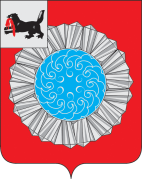 АДМИНИСТРАЦИЯ СЛЮДЯНСКОГО МУНИЦИПАЛЬНОГО РАЙОНАП О С Т А Н О В Л Е Н И Ег.Слюдянкаот 26.07.2021 г. №365 Об утверждении Перечня организаций,       обеспечивающих выполнение мероприятийместного уровня по гражданской обороне на территории Слюдянского муниципального района
         В целях обеспечения выполнения мероприятий по гражданской обороне на территории Слюдянского муниципального района при военных конфликтах или вследствие этих конфликтов, а также при чрезвычайных ситуациях природного и техногенного характера, в соответствии с Федеральным законом от 12.02.1998 года № 28-ФЗ «О гражданской обороне», Федеральным законом от 06.10.2003 года № 131-ФЗ «Об общих принципах организации местного самоуправления в Российской Федерации», постановлением Правительства Российской Федерации от 26.11.2007 года № 804 «Об утверждении Положения о гражданской обороне в Российской Федерации», приказом МЧС России от 14.11.2008 года № 687 «Об утверждении Положения об организации и ведении гражданской обороны в муниципальных образованиях и организациях», руководствуясь статьями 7, 24, 38, 47 Устава Слюдянского муниципального района (новая редакция), зарегистрированного  постановлением Губернатора Иркутской области № 303-П от 30 июня 2005 года,  регистрационный № 14-3, администрация Слюдянского муниципального районаПОСТАНОВЛЯЕТ:Утвердить Перечень организаций, обеспечивающих выполнение мероприятий местного уровня по гражданской обороне на территории Слюдянского муниципального района (прилагается).       2.Опубликовать настоящее постановление в специальном выпуске газеты «Славное море» и разместить на официальном сайте администрации Слюдянского муниципального района http://www.sludyanka.ru, раздел «Муниципальные правовые акты».     3. Контроль за выполнением настоящего постановления оставляю за собой.Мэр Слюдянского муниципального района                                                    А.Г. ШульцПЕРЕЧЕНЬОРГАНИЗАЦИЙ, ОБЕСПЕЧИВАЮЩИХ ВЫПОЛНЕНИЕ МЕРОПРИЯТИЙМЕСТНОГО УРОВНЯ ПО ГРАЖДАНСКОЙ ОБОРОНЕ НА ТЕРРИТОРИИСЛЮДЯНСКОГО МУНИЦИПАЛЬНОГО РАЙОНАИ.О. директора МКУ «Управление по делам ГО и ЧС Слюдянского муниципального района»                В.В. СпиваковУтверждён постановлением администрации Слюдянского муниципального района от 26.07.2021 № 365№п/пНаименование организацииМероприятия местного уровня по гражданской обороне Оповещение населения об опасностях, возникающих при военных конфликтах или вследствие этих конфликтов, а также при чрезвычайных ситуациях природного и техногенного характераОповещение населения об опасностях, возникающих при военных конфликтах или вследствие этих конфликтов, а также при чрезвычайных ситуациях природного и техногенного характераОповещение населения об опасностях, возникающих при военных конфликтах или вследствие этих конфликтов, а также при чрезвычайных ситуациях природного и техногенного характера1МКУ «Управление по делам гражданской обороны и чрезвычайных ситуаций Слюдянского муниципального района», 665904, Иркутская область г.Слюдянка, ул. Ленина, д.110Оповещение органов управления с использованием комплекса технических средств оповещения  П-166(М), оповещение населения об опасностях, возникающих при военных конфликтах или вследствие этих конфликтов, а также при чрезвычайных ситуациях природного и техногенного характера2ОМВД России по Слюдянскому району, 665904, Иркутская область, г. Слюдянка,  ул. Кутелева, д.53 (по согласованию)Оповещение населения с использованием транспортных средств с громкоговорящей связью3МАУ «Объединенная редакция телевидения, радио, газеты «Славное море», 665904, Иркутская обл., г. Слюдянка, ул. Ленина, 110Оповещение населения через печатные изданияОбеспечение эвакуации населения, материальных и культурных ценностей в безопасные районыОбеспечение эвакуации населения, материальных и культурных ценностей в безопасные районы4МКУ «Управление по делам гражданской обороны и чрезвычайных ситуаций Слюдянского муниципального района», 665904, Иркутская область г.Слюдянка, ул. Ленина, д.110Организация планирования, подготовки и проведения мероприятий по эвакуации населения5ИП Зинуров Иркутская обл., Слюдянский р-н, г.Слюдянка, Ул. 40 лет октября, д.56.(по согласованию)Обеспечение пассажирским автотранспортом населения в период проведения эвакуационных мероприятий Обеспечение проведение аварийно-спасательных и других неотложных работ в случае возникновения опасности для населения при военных конфликтах или вследствие этих конфликтов, а также при чрезвычайных ситуациях природного и техногенного характераОбеспечение проведение аварийно-спасательных и других неотложных работ в случае возникновения опасности для населения при военных конфликтах или вследствие этих конфликтов, а также при чрезвычайных ситуациях природного и техногенного характера652 пожарно-спасательная часть (по охране г. Слюдянка)(52 ПСЧ (по охране г. Слюдянка) 3ПСО ФПС(г. Ангарск) Главного управления МЧС Россиипо Иркутской области)665904, Иркутская область, г. Слюдянка, ул. Ленина, д.2а» (по согласованию)Проведение спасательных работ, тушение пожаров753 пожарно-спасательная часть (по охране г.Байкальска)(53 ПСЧ (по охране г. Байкальска) 3ПСО ФПС(г. Ангарск) Главного управления МЧС Россиипо Иркутской области) г.Байкальск, микрорайон Южный, 1 квартал, дом 2 (по согласованию)Проведение спасательных работ, тушение пожаров8Слюдянское ПСП ФГКУ «Байкальский ПСО МЧС России», Иркутская область,          г. Слюдянка, ул. 40 лет Октября,     д.1 Б. (по согласованию)Проведение спасательных работ, тушение пожаров9ПЧ 141 п. Култук ОГБУ  «ПСС Иркутской области" (по согласованию)Проведение спасательных работ, тушение пожаров10ПЧ 142 п. Байкал ОГБУ  «ПСС Иркутской области" (по согласованию)Проведение спасательных работ, тушение пожаров11Слюдянский ЮПСО  ОГБУ  «ПСС Иркутской области"(по согласованию)Проведение спасательных работ, тушение пожаров12ФЛ ОГУЭП "Облкоммунэнерго" "Слюдянские электрические сети"664009, Иркутская область, г. Иркутск, ул. Ширямова, 54. (по согласованию)Проведение АС и ДНР на сетях электроснабжения13Южные электрические сети ОАО "ИЭСК" 664056, г.Иркутск, ул. Безбокова, 38. (по согласованию)Проведение АС и ДНР на сетях электроснабжения14ОГБУЗ «Слюдянская районная больница», 665904, Иркутская область, г. Слюдянка, ул. Советская, д.23 (по согласованию)Медицинское обеспечение населения, пострадавшего в результате военных конфликтов или вследствие этих конфликтов, оказание первой медицинской помощи и доставка пострадавших в ЛПУ Обеспечение первоочередного жизнеобеспечения населения пострадавшего при военных конфликтахили вследствие этих конфликтов, а также при чрезвычайных ситуациях природного и техногенного характераОбеспечение первоочередного жизнеобеспечения населения пострадавшего при военных конфликтахили вследствие этих конфликтов, а также при чрезвычайных ситуациях природного и техногенного характера15ОГБУЗ «Слюдянская районная больница», 665904, Иркутская область, г. Слюдянка, ул. Советская, д.23 (по согласованию)Оказание первой медицинской помощи и доставка пострадавших в ЛПУ16ООО «СтатусСиб», 665904, Иркутская область, г. Слюдянка, ул. Ленина, д.64 (по согласованию)Обеспечению ремонтно-восстановительных работ автомобильных дорог, разрушенных в результате поражающих факторов военного времени в целях устойчивого функционирования транспортной коммуникации17ООО "ЗБСМ МК-162" 664519 Иркутская область, Иркутский р-н, с. Смоленщина ул. Трактовая 5 (по согласованию)Обеспечению ремонтно-восстановительных работ автомобильных дорог, разрушенных в результате поражающих факторов военного времени в целях устойчивого функционирования транспортной коммуникации18МКУ «Управление по делам гражданской обороны и чрезвычайных ситуаций Слюдянского муниципального района», 665904, Иркутская область г.Слюдянка, ул. Ленина, д.110Организация подвижного пункта продовольственного снабжения, подвижного пункта вещевого снабженияОбеспечение борьбы с пожарами, возникшими при военных конфликтах или вследствие этих конфликтовОбеспечение борьбы с пожарами, возникшими при военных конфликтах или вследствие этих конфликтов1952 пожарно-спасательная часть (по охране г. Слюдянка)(52 ПСЧ (по охране г. Слюдянка) 3ПСО ФПС(г. Ангарск) Главного управления МЧС Россиипо Иркутской области)665904, Иркутская область, г. Слюдянка, ул. Ленина, д.2а» (по согласованию)Тушение пожаров на территории района  при ЧС мирного и военного времени2053 пожарно-спасательная часть (по охране г.Байкальска)(53 ПСЧ (по охране г. Байкальска) 3ПСО ФПС(г. Ангарск) Главного управления МЧС Россиипо Иркутской области) г.Байкальск, микрорайон Южный, 1 квартал, дом 2 (по согласованию)Тушение пожаров на территории района  при ЧС мирного и военного времени21ПЧ 141 п. Култук ОГБУ  «ПСС Иркутской области" 665910, п. Култук, ул. Кирова, 171 (по согласованию)Тушение пожаров на территории района  при ЧС мирного и военного времени22ПЧ 142 п. Байкал ОГБУ  «ПСС Иркутской области" Иркутская область, Слюдянский район, п. Порт Байкал, ул. Вокзальная, 2, ПЧ №142 (по согласованию)Тушение пожаров на территории района  при ЧС мирного и военного времениОбнаружение и обозначение районов, подвергшихся радиоактивному, химическому,биологическому и иному заражениюОбнаружение и обозначение районов, подвергшихся радиоактивному, химическому,биологическому и иному заражению23ОГБУ Ангарская станция по борьбе с болезнями животных Слюдянский филиал, 665904, Иркутская область, г. Слюдянка, ул. Зеленая д.1Обеспечение готовности сети наблюдения и лабораторного контроля на базе организацийВосстановление и поддержание порядка в районах, пострадавших при военных конфликтах или вследствие этих конфликтов, а также при чрезвычайных ситуациях природного и техногенного характераВосстановление и поддержание порядка в районах, пострадавших при военных конфликтах или вследствие этих конфликтов, а также при чрезвычайных ситуациях природного и техногенного характера24ОМВД России по Слюдянскому району, 665904, Иркутская область, г. Слюдянка, ул. Кутелева, д.53 (по согласованию)Обеспечение общественного порядка в зоне ликвидации ЧС мирного и военного времени. Срочное восстановление функционирования необходимых коммунальных службСрочное восстановление функционирования необходимых коммунальных служб25ООО «Байкал» 665904, Иркутская область, Слюдянский район, город Слюдянка, улица Ленина, дом 124 (по согласованию)Обеспечение населения электроснабжением, теплоснабжением, водоснабжением (водоотведением)26ООО «ИРЦ» 665904, Иркутская область, Слюдянский район, город Слюдянка, улица Ленина, 124 (по согласованию)Обеспечение населения электроснабжением, теплоснабжением, водоснабжением (водоотведением)27ООО «УК ЖКХ г.Байкальска» 665930, Иркутская область, Слюдянский район, г.Байкальск, м/н Восточный,37 (по согласованию)Обеспечение населения электроснабжением, теплоснабжением, водоснабжением (водоотведением)28ООО «УКС» 665904, Иркутская область, Слюдянский район, город Слюдянка, улица Ленина, 124 (по согласованию)Обеспечение населения электроснабжением, теплоснабжением, водоснабжением (водоотведением)29ООО «Акватранс» 665902, Иркутская обл, Слюдянский р-н, г Слюдянка, ул Перевальская, д. 5А (по согласованию)Обеспечение населения электроснабжением, теплоснабжением, водоснабжением (водоотведением)30ООО "БКП" 665904, Иркутская область, Слюдянский район, город Слюдянка, улица Ленина, 124 (по согласованию)Обеспечение населения электроснабжением, теплоснабжением, водоснабжением (водоотведением)31ФЛ ОГУЭП "Облкоммунэнерго" "Слюдянские электрические сети"664009, Иркутская область, г. Иркутск, ул. Ширямова, 54. (по согласованию)Восстановление электроснабжения32Южные электрические сети ОАО "ИЭСК" 664056, г.Иркутск, ул. Безбокова, 38. (по согласованию)Восстановление электроснабжения33Мысовская дистанция электроснабжения – структурное подразделение Улан-Удэнского отделения ВСЖД- филиала ОАО "Российские железные дороги" 671130, Республика Бурятия, Кабанский район, г. Бабушкин, ст. Мысовая (по согласованию)Восстановление электроснабженияСрочное захоронение трупов в военное времяСрочное захоронение трупов в военное время34ООО «Сибирь»665904, Иркутская Область, Слюдянка, улица Советская, 23 А. (по согласованию)Мероприятия по срочному захоронению трупов ввоенное время35ОГБУ Ангарская станция по борьбе с болезнями животных Слюдянский филиал, 665904, Иркутская область, г. Слюдянка, ул. Зеленая д.1 (по согласованию)Определение мест возможных захоронений животных, захоронение животных